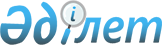 О дополнительном предоставлении лекарственных средств отдельным категориям граждан Северо-Казахстанской области при амбулаторном лечении бесплатно
					
			Утративший силу
			
			
		
					Решение маслихата Северо-Казахстанской области от 19 марта 2013 года N 13/5. Зарегистрировано Департаментом юстиции Северо-Казахстанской области 22 апреля 2013 года N 2236. Утратило силу решением маслихата Северо-Казахстанской области от 14 июня 2017 года N 14/10
      Сноска. Утратило силу решением маслихата Северо-Казахстанской области от 14.06.2017 N 14/10 (вводится в действие по истечении десяти календарных дней после дня его первого официального опубликования)
      В соответствии с подпунктом 5) пункта 1 статьи 9 Кодекса Республики Казахстан от 18 сентября 2009 года "О здоровье народа и системе здравоохранения" Северо-Казахстанский областной маслихат РЕШИЛ:
      1. Предоставить дополнительно лекарственное средство Бозентан (Траклир) гражданам с заболеванием легочная гипертензия, проживающим в Северо-Казахстанской области, при амбулаторном лечении по рецептам бесплатно.
      2. Настоящее решение вводится в действие по истечении десяти календарных дней после дня его первого официального опубликования.
					© 2012. РГП на ПХВ «Институт законодательства и правовой информации Республики Казахстан» Министерства юстиции Республики Казахстан
				
      Председатель XIII сессии

      Северо-Казахстанского

      областного маслихата

Р. Абдрахманова

      Секретарь

      Северо-Казахстанского

      областного маслихата

К. Едресов
